Click the “enable editing” button for best view of this pageField High School Boys 2016-2017	Field High School Girls 2016-201712-06	at Tallmadge		Lose 77-58	11-25	Central Christian @ Rittman  Win  39-3512-09	Norton			Lose 63-45	11-26	Smithville @ Rittman	Win 35-2812-10	Rittman			Lose 84-73	11-30	Norton			Lose 43-2212-13	at Coventry		Lose 69-65	12-02	NDCL – away		Lose 41-30	12-16	Streetsboro		Lose 80-57	12-03	North East Ohio Prep	Win  50-1212-20	at Woodridge		Lose 68-41	12-04	Horizon Science Acad	Win  42-201-18	Akron North	       OT	Lose 75-73 	12-07	at Coventry		Lose 41-37 12-30	Southeast		Win  57-48	12-10	Streetsboro		Lose 47-4401-03	Springfield		Lose 54-43	12-14	at Woodridge		Win  34-3101-06	Cloverleaf		Win  51-39	12-17	at Rootstown		Win  50-3601-07	Northwest		Lose 58-51	12-21	Springfield		Win  45-2801-13	at Ravenna		Win  53-46	12-28	at Mogadore		Lose 52-4501-17	at Norton		Lose 70-41	01-04	Cloverleaf		Lose 64-4501-20	Coventry		Lose 95-61	01-07	Ravenna		Win  44-3301-24	Kent Roosevelt		Lose 56-50	01-11	at Norton		Lose 64-3901-27	at Streetsboro		Lose 62-55	01-14	Crestwood		Win  56-5201-31	Woodridge		Lose 63-41	01-18	Coventry		Win  49-3202-03	at Springfield		Win  48-39	01-21	at Streetsboro		Win  51-4602-07	at Rootstown		Lose 58-57	01-25	Woodridge		Win  44-3802-10	at Cloverleaf		Win  58-45	02-01	at Springfield		Lose 36-3402-17	Ravenna		Win  53-35	02-04	at Cloverleaf		Lose 49-36	02-18	at West Branch		Lose 62-47	02-08	at Ravenna		Lose 41-2003-03	at Akron St. V-M*	7:00 PM	02-18	Canton South*		Win  48-35						02-23	at Tallmadge*		Lose 42-28							Final record 13-11,      PTC 6-8Mogadore Boys 2016-2017		Mogadore Girls 2016-201712-16	Waterloo		Win  77-57	11-26	East Canton		Win  61-5112-20	at Southeast		Win  75-62	12-19	Tallmadge		Lose 49-4601-07	at Norton		Win  63-56	11-30	at Lake Center Christian	Win  75-3812-27	Sebring @ Mt. Union	Win 85-49	12-01	Our Lady of the Elms	Win 85-2612-30	at Tallmadge		Lose 74-64 OT	12-07	Crestwood		Win  73-67 OT01-03	at Manchester		Win  65-53	12-10	at Waterloo		Win  68-4601-06	Rootstown		Lose 52-48	12-14	at Southeast		Lose 67-5701-10	Woodridge		Lose 79-58	12-22	Windham		Win  68-1901-13	Garrettsville		Win  52-51	12-28	Field			Win  52-45		01-17	Lake Center Christian	Lose 69-68	12-29	Canton South @ Quicken  Win  47-3701-20	Crestwood		Win  76-75	01-04	at Rootstown		Win  79-2701-27	at Waterloo		Win  68-54	01-07	Garrettsville		Lose 51-4301-31	Southeast		Win  79-53	01-11	Lake Center Christian	Win  74-5602-03	Heritage Christian	Win  77-58	01-18	at Crestwood		Lose 64-5502-07	Springfield		Win  73-61	01-21	Waterloo		Win  67-3802-10	at Rootstown		Win  63-58	01-24	Loudonville		Lose 77-6202-14	at Windham		Win  70-46	01-25	Southeast		Lose 77-4502-17	at Garrettsville		Win  59-50	01-28	Rootstown		Win  84-3502-18	East Canton		Win  59-53	02-02	at Our Lady of the Elms	Win  67-3702-21	Akron Kenmore		Lose 59-47	02-04	Barberton		Lose 71-4602-24	at Lake Center Christian	Win  68-65 OT	02-08	at Garrettsville		Lose 63-3702-25	at Crestwood		Lose 51-50	02-11	at Jackson-Milton	Lose 58-3202-28	Hillsdale*		7:00 PM	02-25	Rittman* 		Lose 39-30							Final record 13-10       PTC 6-6*OHSAA tournament game2016-2017 Field Wrestling Schedule on page below: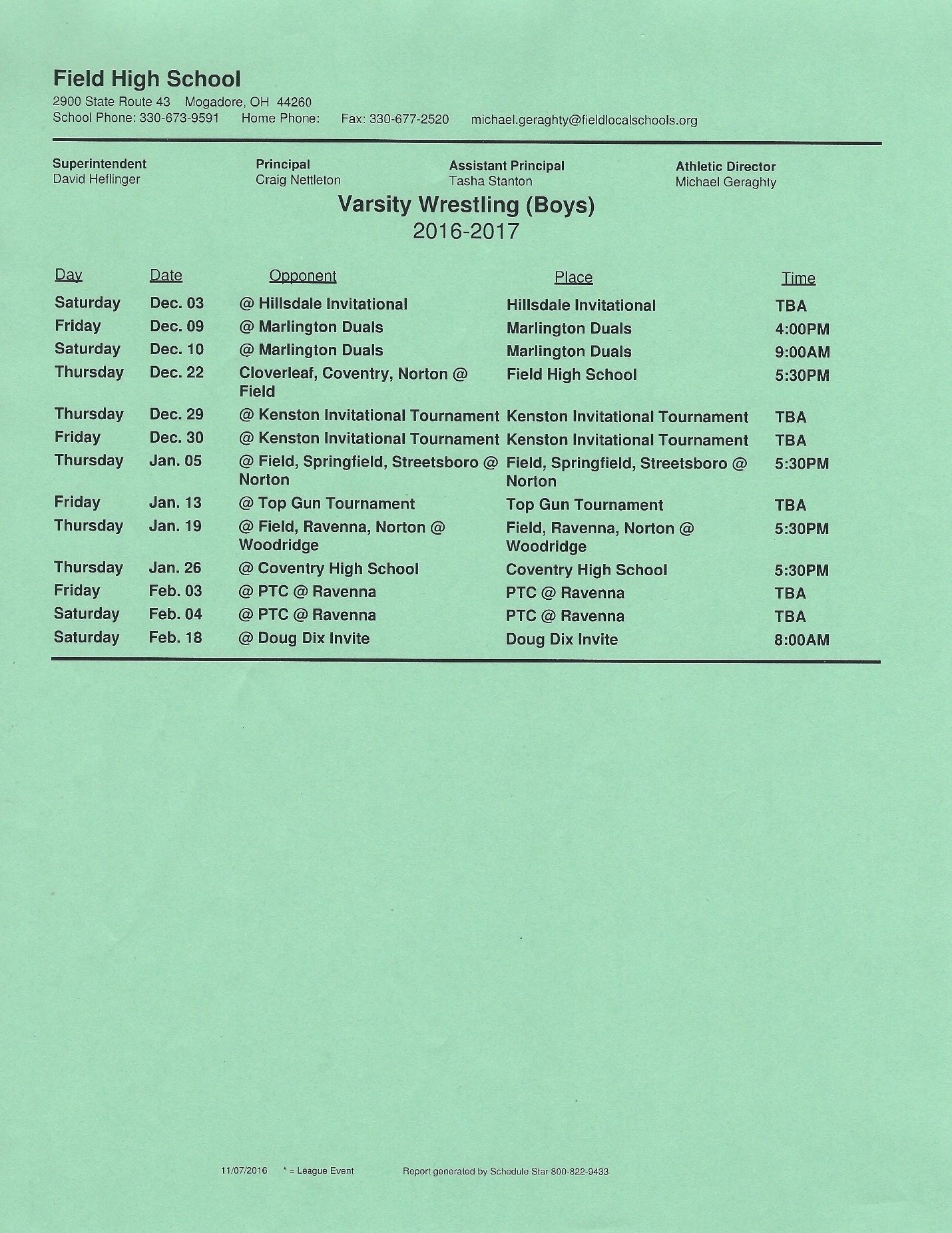 